Általános információk:Tanterv:	Építőművész Alapképzési Szak, Tantárgy neve:	Társadalom és kultúraTantárgy kódja:	EPB028MNSzemeszter:	5Kreditek száma:	3A heti órák elosztása:	2/0/0Értékelés:	félévközi jegy (f)Előfeltételek:	n.e.Tantárgy felelős:	Dr. Kósa Balázs, adjunktus	Iroda: 7624 Magyarország, Pécs, Boszorkány u. 2. B-327 	E-mail: kosa.balazs@mik.pte.hu	Munkahelyi telefon: +36 72 503650/23836Oktatók:	Dr. Kósa Balázs, adjunktus	Iroda: 7624 Magyarország, Pécs, Boszorkány u. 2. B-327	E-mail: kosa.balazs@mik.pte.hu	Munkahelyi telefon: +36 72 503650/23836TárgyleírásA kurzus célja, hogy segítse a hallgatókat a társadalmi jelenségek értelmezéséhez szükséges alapvető fogalmak és elméletek elsajátításában.A tárgy keretein belül a hallgatók megismerkedhetnek a társadalmi jelenségek építészeti vetületével, a mérnöki felelősségvállalás fogalmával, a szakma társadalomra gyakorolt hatásaival.Üzenete a hallgató számára az, hogy a tervezés feladata nemcsak originális, még nem látott új tárgyak felfedezése, feltalálása, hanem a tárgytervezésben felhalmozott ismeretek elsajátítása és fejlesztése is. A kurzus során fejlesztjük a szociális érzékenységet és az érzelmi intelligenciát is, amely tulajdonságok elengedhetetlenek a leendő megrendelőkkel, partnerekkel való kommunikáció során. A hallgatók elsajátíthatják a bútortervezés, tárgytervezés, épülettervezés alapjait, kreatív feladatokon keresztül. A végtermék egy tanulmány és prezentáció elkészítése rövid film formájában, avgy az oktatóval egyeztetett módon.Oktatás céljaA szociális érzékenyítés, valamint a különböző kultúrák elsajátítása. Nagy hangsúlyt fektetve az ergonómiára, a designra, formakultúra fejlesztésére, a csomóponti kialakításokra és a megvalósíthatóságra. A műszaki ábrázolás (rajzi és térbeli) és modellezés technikai fejlesztése és a terv prezentálás gyakorlása. Tantárgy tartalmaA szemeszter egy complex prezentáció megtartását tartalmazza. A társadalmi elvárások és kultúrális különbségek alkotói folyamatához szükséges ismeretanyag elsajátításával párhuzamosan az órákon valós környezetben, valós példafeladatok megoldásán keresztül fejlesztjük a hallgatók ösztönös értékítéletét, formaérzékét, alkotói képességét. A design-ipar szinte minden szerkezeti kihívásra választ adott, mindent feltalált már. A tantárgy ezen létező információk fellelhetőségében, rendszerezésében, átlátásában nyújt segítséget a hallgatók számára. Intézményünk szoros kapcsolatot tart fönt a belsőépítészeti design-ipar legjelentősebb képviselőivel, alapanyaggyártókkal, design-tervező cégekkel.. Ezzel lehetőséget teremtünk, hogy az oktatott anyagok a legkorszerűbb fejlesztési eredményekre alapozzuk. A szemeszter első felében a gyakorlati órákon a kiadott probléma témáját analizálják a hallgatók. Valós felvetésre koncepció tervet, rezentációt alkotnak. Ezt a félév során folyamatosan v prezentálják. .A feladatok, követelmények kiadása a tematika szerint történik, melyek az előadás anyagaival, segédletekkel egyetemben a tantárgy Neptun Meet Street felületére feltöltésre kerülnek. A tantárgyhoz kapcsolódó információk ugyancsak ezen a felületen lesznek elérhetőek.Számonkérési és értékelési rendszereA tantárgy felvételével, követelményrendszerével, teljesítésével, a hallgató szorgalmi-, vizsga- és záróvizsga időszak kötelező teendőivel kapcsolatban minden esetben a Pécsi Tudományegyetem érvényben lévő Szervezeti és Működési Szabályzatának 5. számú melléklete, a Pécsi Tudomány egyetem Tanulmányi és Vizsgaszabályzata (TVSZ) az irányadó.A félév sikeres befejezésének feltétele az aktív órai jelenlét, a feladatok határidőre való elkészítése, bemutatása, az alaki és formai követelmények betartása.A tantárgy félévközi jeggyel zárul. A félév zárása a 15. héten történik. A gyakorlati foglalkozásokon való igazolt jelenlét a tematikában rögzített aktuális munkarész bemutatásával történik! A gyakorlatvezetők jelenléti ívet/ konzultációs lapot vezetnek, megjelent, valamint nem jelent meg/ nem készült bejegyzéssel. A félév során a hallgató munkájáról két alkalommal ad számot vizuális prezentáció keretében a tantárgyat oktatók szakmai zsűrije előtt.Az értékelés GO-NO GO rendszerben zajlik (jól megfelelt és elfogadásra került, megfelelt és elfogadásra került, nem felelt meg és elutasításra került). A GO (megfelelt) prezentációk pontozással kerülnek értékelésre az alábbiak szerint:1.ciklus		Előadáson való résztvétel		30 p2.ciklusPrezentáció tartalma		50 pPrecentációs eszközök			20 p			Megszerezhető maximum pont	100p85 p	 – 100 p 	100%  	A (5, jeles,excellent,sehr gut) 71 p	 – 84 p 	84%	B (4, jó, good, gut) 60 p	 – 70 p 	70% 	C (3, közepes, avarage, befriedigend) 50 p	 – 59 p 	59% 	D (2, elégséges, satisfactory, genügend) 0 p 	– 49 p 	49% 	F (1, elégtelen, fail, ungenügend) Az aláírás megszerzésének a feltétele, hogy mind a két ciklus elfogadásra kerüljön. Az 1. beadáson valamilyen okból be nem mutatott/adott munka a hiányzás igazolása mellett az 1. beadást követő első órarendi alkalommal pótlandó! A nem elfogadott prezentáció(k) a vizsgaidőszak első két hetében egy alkalommal a tantárgyfelelős által kihirdetett helyen és időpontban javíthatók a TVSZ szerint.15. hét – aláírás megszerzése (I/N): 	-akinek hiányzása eléri a 30 %-ot (bármely okból, igazoltan vagy a	nélkül), nem teljesítette a félévet, pótlásra javításra nem jogosult	-ha 2 db GO, akkor I, tehát aláírás, majd osztályzás (1,2,3,4,5)	-ha van NO-GO, akkor N, tehát aláírás megtagadva 	és javítás, pótlás a vizsgaidőszak első két hetébenV1 (16.hét) - aláírás megszerzése (I/N):	-ha GO, akkor I, tehát aláírás, majd osztályzás. 	-ha NO-GO, akkor N, tehát nem teljesítette a tantárgyat,	a tantárgyat egy következő szemeszterben újra fel kell venni. – félévközi jegy (1,2,3,4,5)	-ha a jegy 1, a tantárgy nem teljesült, a tantárgyat egy 	következő szemeszterben újra fel kell venni. Kötelező irodalomÓrai jegyzetek, segédletek, kiosztott mintapéldákKaesz Gyula, Ismerjük meg a bútorstílusokatModern Interior Design. Prága 2008. Loft PublicationsJudith Miller, Stílus és forma – Az iparművészet képes enciklopédiája. 2007. Geopen KiadóBarcza Dániel, Csanák Edit, Fülöp József, Hegyi Ibolya, KallóAngéla, Kondor Edit, Magyari Márton, Nagy Péter, Szentirmai Zsuzsanna, Szilágyi Klára, Takács Nóra, Tatár Péter, Térformálás tárgyformálás 1. Budapest 2007. Hungarian Edition Terc Kft.Barcza Dániel, Csanák Edit, Fülöp József, Hegyi Ibolya, KallóAngéla, Kondor Edit, Magyari Márton, Nagy Péter, Szentirmai Zsuzsanna, Szilágyi Klára, Takács Nóra, Tatár Péter, Térformálás tárgyformálás 2. Budapest 2007. Hungarian Edition Terc Kft.Barcza Dániel, Csanák Edit, Fülöp József, Hegyi Ibolya, KallóAngéla, Kondor Edit, Magyari Márton, Nagy Péter, Szentirmai Zsuzsanna, Szilágyi Klára, Takács Nóra, Tatár Péter, Térformálás tárgyformálás 3. Budapest 2007. Hungarian Edition Terc Kft.Alexander von Vegesack, Thonet – Hajlítottfa- és csővázas bútorok. Budapest 2009, Cser KiadóRostás Péter Bútorművészet Magyarországon 1800 -1850. Budapest 2012 Budapesti Történeti MúzeumSlézia József, Kortárs magyar formatervezés 2000-2013. Budapest 2014. Designtrend Kiadói és Szolgáltató Kft.Timothy Samara, A grafikai tervezés kézikönyve – Elemek, összefüggések és szabályok. Budapest 2015. Scolar KiadóAlice Twemlow: Mire jó a grafikai tervezés?. Budapest 2008. Scolar KiadóHazai folyóiratok : Új Magyar Építőművészet; Átrium, Oktogon, Alaprajz., Metszet Külföldi folyóiratok: Oktatási módszerA tantárgy folyamatos kommunikáción alapszik az oktatók és a hallgatók között. Módszer:1. folyamatos konzultáció órarendi időben a részletes tantárgyi programban meghirdetett tanmenet szerint2. önálló munka órarendi időben a részletes tantárgyi programban meghirdetett féléves tanmenet szerint3. önálló otthoni munka 4. önálló kutatás, adatgyűjtés, elemzés5. önálló konzultáció a tárgy oktatóitól független szakemberek bevonásávalRészletes tantárgyi program és követelményekMetodika és szempontrendszer:A hallgatók probléma feldolgozási módszere a valóságos tervezési folyamatot modellezi (komplex probléma szemlélet = funkció-szerkezet-forma párhuzamos vizsgálata), ugyanakkor leképezi az egyetemi szintű oktatás akadémiai jellegét is (kutató-elemző munka).Cél a csapatmunka erősítése, az ebben rejlő előnyök (több szem többet lát) kiaknázása, különös tekintettel arra, hogy az egyén felelőssége (saját terv kell, hogy készüljön) ne változzon csapat-felelősségé. A csapatmunka tehát a ciklus „1” -„2” fázisok esetében az önálló munka közös megvitatását jelenti. A féléves tervezési feladatok feldolgozása során a következő két fázison kell végig menniük a hallgatóknak a konzulensekkel együtt:ciklus  „1” – analízis és koncepcionálási fázisA szemeszter első felében gyakorlati órákon a hallgatók a kiadott probléma témáját analizálják. Valós felvetésre koncepció tervet alkotnak. Az első ciklus zárásaként be kell mutatni a gondolkodás fázisait a tervezési irányelveket, különböző ábrákon, rajzokon, grafikákon, munkaközi makett fotókon keresztül. Az alkotói gondolkodás folyamatának dokumentálása elengedhetetlen a sikeres kommunikációhoz.ciklus  „2” – tervezési fázisA szemeszter második fele a gondola, koncepció kibontásának, konkretizálásának időszaka. A félév végére kikristályosodik a tanulmány, prezentáció. Az egyes munkarészek elmaradása a feladat sikertelenségét hordozza magával, tehát nem kerül értékelésre, a feladat nem tekinthető befejezettnek. A feladat része az átdolgozott koncepcióábrák és makett bemutatása is, a fejlődés látványos és jól értelmezhető bemutatásával.Minden fázist csapatszinten (hallgatók+a konzulensek) meg kell vitatni az óra keretében:közös megbeszélés – az otthon végzett munka bemutatása, megbeszélése, a feltáratlan problémák felvetése, a feltárt problémákra adható válaszok elemzéseönálló továbbgondolása a feladatnakközös megbeszélés – az órán végzett munka bemutatása, megbeszélése, a feltáratlan problémák felvetése, a feltárt problémákra adható válaszok elemzéseFeladatok és követelményrendszerükA hallgatók a szemeszter során egy prezentáció elkészítését kapják feladatul. 1. cikluselőkészítés-prezentációA bizottság külön értékeli a beadott munkánál:A terv építészeti minőségét és helyességét.A prezentáció feldolgozottságát, külalakját, és grafikai minőségét.Az értékelés „GO” - „NO GO” rendszerben zajlik (jól megfelelt és elfogadásra került, megfelelt és elfogadásra került, nem felelt meg és elutasításra került). A félév teljesítéshez a munkáknak mindkét értékelési szempontból „GO” kategóriába kell esnie. Aki a 7. héten nem tudja leadni feladatát a pontok csökkentett értékéért bemutathatja a következő órarendi időpontban (össz pont 80%). A „NO-GO” munkák a félévben egyszer javíthatók, pótolhatóak: a 15. heti leadáson a féléves tervvel együtt újra bemutatandók.1. ciklus feladat formai és alaki minimum követelményei:Beadandó:Tanulmány, mintapéldák egyedileg meghatározott design füzetben.Minimum tartalom:vizsgálati szempontokat, kiindulási pontokat bemutató ábrasorok, tervrajzokkoncepciókat bemutató ábrasorok, tervrajzokhelyzet feltárásaFormai követelmények:lásd kiadott segédletek, és minták2. ciklusPrezentációA bizottság külön értékeli a beadott munkánál:A koncepció terv minőségét és helyességét.A prezentáció feldolgozottságát, külalakját, és grafikai minőségét.Az értékelés „GO” - „NO GO” rendszerben zajlik. (jól megfelelt és elfogadásra került, megfelelt és elfogadásra került, nem felelt meg és elutasításra került). A félév teljesítéshez a munkáknak mindkét értékelési szempontból „GO” kategóriába kell esnie. A „NO-GO” munkák a vizsgaidőszakban egyszer javíthatók, pótolhatóak: a 16. héten.2. ciklus feladat formai és alaki minimum követelményei:Féléves tervezési feladat tablóiMintatabló kerül kiosztásra a félév soránMinimum tartalom:kisfilma stílusnak kultúrának megfelelő teljeskörű prezentációA hallgatók a 2 leadáson (és a javításain) a kihirdetett szempontrendszer teljesítésével és az órák látogatásával szerzi meg a jogot az aláírásra, a tartalmi szakmai bírálatra, tehát érdemjegy szerzésére. A kritériumok meglétét a mellékelt gyűjtőlapokon regisztráljuk. Az a hallgató, melynek a kritériumok közül bármelyik is hiányzik a javítási lehetőségek után is, annak féléve nem teljesítettnek minősül, a tárgy aláírása megtagadásra kerül, a tárgyat egy későbbi szemeszterben újra fel kell vennie.Oktatói csoportbeosztás:Csoport 1.EPB028MN -EA-01 Társadalom éskultúra: Kósa Balázs dr.Program heti bontásbanEzen tantárgyi program részleteiben (dátum/helyszín/pontosítások) történő változtatás jogát fenntartjuk, melyről a hallgatókat minden esetben tájékoztatjuk. A félév folyamán felmerülő kérdésekkel, problémákkal a tantárgyfelelőst, valamint az intézeti koordinátort lehet keresni a szorgalmi időszakban. 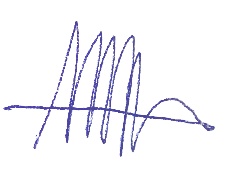 	dr. Kósa Balázs	tantárgyfelelősPécs, 2020.09.03.1.HétKedd 13:15-14:45ciklus „1”ElőadásMetodikaelőadásszeptember 8.Feladat ismertetése2.HétKedd 13:15-14:45ciklus „1”ElőadásMetodikaelőadásszeptember 15.előadás / prezentáció3.HétKedd 13:15-14:45ciklus „1”ElőadásMetodikaelőadásszeptember 22.előadás / prezentáció4.HétKedd 13:15-14:45ciklus „1”ElőadásMetodikaelőadásszeptember 29.előadás / prezentáció5.HétKedd 13:15-14:45ciklus „1”ElőadásMetodikaelőadásOktóber 6..Tanulmány leadása6.HétKedd 13:15-14:45ciklus „1”ElőadásMetodikaelőadásOktóber 13.előadás / prezentáció7.HétKedd 13:15-14:45ciklus „1”ElőadásMetodikaelőadásoktóber 20.előadás / prezentáció8.HétKedd 11:15-12:45ciklus „1”ŐSZI SZÜNET MetodikaOktóber 27.9.HétKedd 13:15-14:45ciklus „2”ElőadásMetodikaelőadásnovember 3.előadás / prezentáció10.HétKedd 13:15-14:45ciklus „2”ElőadásMetodikaelőadásnovember 10.előadás / prezentáció11.HétKedd 13:15-14:45ciklus „2”ElőadásMetodikaelőadásnovember 17.előadás / prezentáció12.HétKedd 13:15-14:45ciklus „2”ElőadásMetodikaelőadásnovember 24.előadás / prezentáció13.HétKedd 13:15-14:45ciklus „2”ElőadásMetodikaelőadásdecember 1.előadás / prezentáció14.HétKedd 13:15-14:45ciklus „2”ElőadásMetodikaelőadásdecember 8.előadás / prezentációszorgalmi időszak utolsó hete15.HétKedd 13:15-14:45ciklus „2”ElőadásMetodikadecember 15.EZ A FÉLÉVES TERV BEADÁS VÉGLEGES HATÁRIDEJE